ПРОЕКТ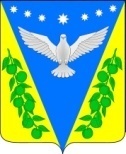 Совет Успенского сельского поселения Успенского района Внеочередная 41 сессияРЕШЕНИЕот ______________ года                                                                             №___с. УспенскоеО передаче объектов муниципальной собственности администрации Успенского сельского поселения Успенского района в собственность муниципального образования Успенский район Руководствуясь Федеральным законом Российской Федерации от 6 октября 2003 года № 131 – ФЗ «Об общих принципах организации местного самоуправления в Российской Федерации» и Положением «О порядке управления и распоряжения объектами муниципальной собственности Успенского сельского поселения Успенского района», утвержденным решением Совета Успенского сельского поселения Успенского района от 25 марта 2016 №118, Совет Успенского сельского поселения Успенского района, решил:1. Дать согласие администрации Успенского сельского поселения Успенского района на передачу из муниципальной собственности администрации Успенского сельского поселения Успенского район в собственность администрации муниципального образования Успенский район имущество, в соответствии с приложением к настоящему решению.2. Главе Успенского сельского поселения Успенского района В.Н. Плотникову выполнить все необходимые действия, связанные с передачей из муниципальной собственности администрации Успенского сельского поселения Успенского района в муниципальную собственность администрации муниципального образования Успенский район. 3. Контроль за выполнением настоящего решения возложить на председателя постоянной комиссии по социально-экономическим вопросам и бюджету, финансам, налогам и распоряжению муниципальной собственностью Совета Успенского сельского поселения Успенского района Н.М. Молдованенко и на главу Успенского сельского поселения Успенского района В.Н. Плотникова.4. Настоящее решение вступает в силу со дня его подписания.Глава Успенского сельского поселения Успенского района                                           В.Н. Плотников Председатель Совета Успенского сельского поселенияУспенского района                                                                 С.И. ШвабПриложениек решению Совета Успенского сельского поселения Успенского районаот_________________ №_______Перечень имущества передаваемого в собственностьадминистрации муниципального образования Успенский районГлава Успенского сельского поселения Успенского района                                                              В.Н. Плотников№ п./п.Наименование имущества1.Водопроводные сети, расположенные по адресу: Краснодарский край, Успенский район, село Успенское, южная часть, протяженностью  2441 м. 